OBWIESZCZENIEBurmistrza Łazz dnia  9 czerwca 2020 r.Na postawie art. 16 § 1 ustawy z dnia 5 stycznia 2011 r. - Kodeks wyborczy (t.j. Dz.U. 
z 2019  r., poz. 684 i 1504 oraz z 2020 r., poz. 568) Burmistrz Łaz podaje do publicznej wiadomości wyborców informację o numerach oraz granicach obwodów głosowania, wyznaczonych siedzibach obwodowych komisji wyborczych oraz możliwości głosowania korespondencyjnego i przez pełnomocnika, w wyborach Prezydenta Rzeczypospolitej Polskiej zarządzonych na dzień  28 czerwca 2020 r.Głosować korespondencyjnie może każdy wyborca. Zamiar głosowania korespondencyjnego powinien być zgłoszony przez wyborcę komisarzowi wyborczemu za pośrednictwem urzędu gminy w gminie, w której wyborca ujęty jest w spisie wyborców, najpóźniej do dnia 16 czerwca 2020 r. Wyborca podlegający w dniu głosowania obowiązkowej kwarantannie, izolacji lub izolacji 
w warunkach domowych może zgłosić zamiar głosowania korespondencyjnego najpóźniej do dnia 
23 czerwca 2020 r. Natomiast wyborca, który rozpocznie podleganie obowiązkowej kwarantannie, izolacji lub izolacji w warunkach domowych po tym terminie, może zgłosić ten zamiar najpóźniej 
do dnia 26 czerwca 2020 r.Głosować przez pełnomocnika mogą wyborcy, którzy najpóźniej w dniu głosowania ukończą 60 lat lub posiadający orzeczenie o znacznym lub umiarkowanym stopniu niepełnosprawności, 
w rozumieniu ustawy z dnia 27 sierpnia 1997 r. o rehabilitacji zawodowej i społecznej oraz zatrudnianiu osób niepełnosprawnych, w tym także wyborcy posiadający orzeczenie organu 
rentowego o:1) całkowitej niezdolności do pracy i niezdolności do samodzielnej egzystencji;2) całkowitej niezdolności do pracy;3) niezdolności do samodzielnej egzystencji;	4) o zaliczeniu do I grupy inwalidów;5) o zaliczeniu do II grupy inwalidów; a także osoby о stałej albo długotrwałej niezdolności do pracy w gospodarstwie rolnym, którym przysługuje zasiłek pielęgnacyjny.Wniosek o sporządzenie aktu pełnomocnictwa powinien zostać złożony do Burmistrza Łaz najpóźniej do dnia 19 czerwca 2020 r.Głosowanie w lokalach wyborczych odbywać się będzie w dniu 28 czerwca 2020 r.
 od godz. 700 do godz. 2100.Burmistrz Łaz/-/Maciej KaczyńskiNumer obwodu glosowaniaGranice obwodu głosowaniaSiedziba Obwodowej  Komisji Wyborczej1Miasto Łazy:Henryka Dąbrowskiego, Dworcowa, F. Chopina, Jaśminowa, Tadeusza Kościuszki - numery parzyste od 2 do 96, numery nieparzyste od 1 do 89, Krótka, Gabriela Narutowicza – numery parzyste od 2 do 40, numery nieparzyste od 1 do 35, Okólna, Stefana Okrzei - numery parzyste od 2 do 18, numery nieparzyste od 1 do 35, Parkowa, Polna nr 1, 3, 5, Mikołaja Reja, Henryka Sienkiewicza, Stara Cementownia, Stanisława Staszica, Szkolna, Topolowa od numeru 1 do 20, Romualda Traugutta. Miasto Łazy:Krzysztofa Kamila Baczyńskiego, Władysława Broniewskiego, Brzezina, Cmentarna, Marii Dąbrowskiej, Konstantego Ildefonsa Gałczyńskiego, Jana Karskiego, Kolewrot, Marii Konopnickiej, Janusza Korczaka, 
Ks. Adama Opalskiego, P. Skargi, Laskowa, Młynek, Zofii Nałkowskiej, Elizy Orzeszkowej, Podgórna, Bolesława Prusa, Władysława Reymonta, Słoneczna, Topolowa od numeru 21 do końca ulicy, Wierzbowa.Szkoła Podstawowa nr 1
im. Stanisława Konarskiego
w Łazachul. Szkolna 2 Lokal dostosowany do  potrzeb wyborców  niepełnosprawnych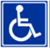 2Miasto Łazy:Brzozowa, Ignacego Daszyńskiego, Głazówka, Gzichów, Kwiatowa, Mikołaja Kopernika, Lipowa, Łąkowa, Miodowa, Józefa Poniatowskiego, Projektowana, Racławicka, Rolnicza, Różana, Targowa, Juliana Tuwima, Wiejska, Zielona.Miasto Łazy:Akacjowa, Cudowna, Folwarczna, Gajowa, gen. Maczka, Górna, Grzybowa, Jasna, Kamienna, Klonowa, Kolorowa, Konstytucji  3 Maja, Tadeusza Kościuszki - numery parzyste od 98 do końca ulicy, numery nieparzyste od 91 do końca ulicy, Ks. Mieczysława Szostka, Mokra, Gabriela Narutowicza - numery parzyste od 42 do końca ulicy, numery nieparzyste od 37 do końca ulicy, Stefana Okrzei - numery  parzyste 
od 20 do końca ulicy, numery nieparzyste od 37 do końca ulicy, Michała Poleskiego, Polna numery parzyste od nr 2 do końca ulicy, numery nieparzyste od nr 7 do końca ulicy, Posterunek II, Północna, Rokicka, Juliusza Słowackiego, Sosnowa, Tartaczna, Trójkąt, Wichrowa, Wiśniowa, Wschodnia, Zachodnia, Zawierciańska, Źródlana. Gmina Łazy: Sołectwo Rokitno Szlacheckie: Lipowa, Juliusza Słowackiego, Spacerowa, Świerkowa.Miejski Ośrodek Kultury
w Łazachul. Kościuszki 5 Lokal dostosowany do  potrzeb wyborców  niepełnosprawnych3Miasto Łazy:Częstochowska, Jana Kochanowskiego, Adama Mickiewicza, Krzywa, Leśna, Ogrodowa, Podmiejska, Spółdzielcza, Zamknięta. Szkoła Podstawowa nr 3 
w Łazachul. rtm. Witolda Pileckiego 14(sala lekcyjna Nr 6)4Miasto Łazy:Grunwaldzka, Kolejowa, Leśniczówka, Mała, Partyzantów, 
rtm. Witolda Pileckiego, Pocztowa, Stawowa, Wesoła, Wyzwolenia. Miasto Łazy:Bory, Fabryczna, Jesionowa, Wysocka.Szkoła Podstawowa nr 3 
w Łazachul. rtm. Witolda Pileckiego 14(sala lekcyjna Nr 7)5Gmina Łazy:Sołectwo Grabowa.Sołectwo Skałbania.Niepubliczna Szkoła Podstawowa
im. Stanisława Będkowskiego w Grabowejul. Szkolna 37 Lokal dostosowany do  potrzeb wyborców  niepełnosprawnych6Gmina Łazy:Sołectwo Niegowonice.Sołectwo Niegowoniczki.Szkoła Podstawowaim. ks. Stefana Joniaka
w Niegowonicach
ul. Szkolna 117Gmina Łazy:Sołectwo Rokitno Szlacheckie z wyłączeniem ulic: Lipowa, Juliusza Słowackiego, Spacerowa, Świerkowa oraz obręby: Kazimierówka, Mitręga.Sołectwo Hutki Kanki.Niepubliczna Szkoła Podstawowa
im. Michała Poleskiego w Rokitnie Szlacheckimul. Szkolna 2 Lokal dostosowany do  potrzeb wyborców  niepełnosprawnych8Gmina Łazy:Sołectwo Ciągowice.Sołectwo Turza.Sołectwo Kuźnica Masłońska.Niepubliczna Szkoła Podstawowa
w Ciągowicachul. Zwycięstwa 72 Lokal dostosowany do  potrzeb wyborców  niepełnosprawnych9Gmina Łazy:Sołectwo Wysoka.Sołectwa Wiesiółka.Szkoła Podstawowa
im. Józefy JabczyńskiejW Wysokiej
ul. Mickiewicza 810Gmina Łazy:Sołectwo Chruszczobród:Sołectwo Trzebyczka.Sołectwo Chruszczobród Piaski.Szkoła Podstawowa
im. Gabriela Taszyckiego
w Chruszczobrodzieul. Mickiewicza 113